Campaign Staff Contact is:Sydney Daigle240-253-1036Sdaigle@institutephi.orgwww.healcitiesmidatlantic.org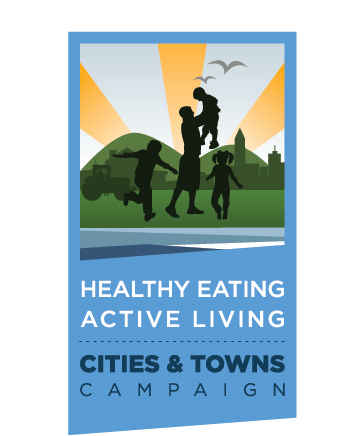 HEALTHY EATING ACTIVE LIVING CITY/TOWN/COUNTY RESOLUTIONLocal governments work hard to create livable, prosperous communities -- places where people want to live, work, raise families, and age.  Healthy eating and active living policies and practices affect livability and prosperity by improving both physical environments and the fiscal health of a community. Municipal leaders across the United States are now recognizing that healthy eating and active living policies and practices should be part of short- and long-term planning and decision-making in order to: reduce health care costs, improve health and quality of life, and attract economic development. The Healthy Eating Active Living (HEAL) Cities & Towns Campaign for the Mid-Atlantic is an initiative of the Institute for Public Health Innovation that began in 2012. Through a strategic partnership with the Virginia and Maryland Municipal Leagues and funding from Kaiser Permanente, the HEAL Cities & Towns Campaign provides free coaching and technical assistance to municipal leaders to adopt local policies and practices that promote access to healthy, affordable foods, convenient access to opportunities for physical activity and recreation, and workplace wellness for municipal employees. The draft resolution provides a menu of policies and strategies that advance healthy eating and active living. Modify the resolution to the policy actions suitable for your locality. Please consider choosing two to three policy goals that your city, town, or county can reasonably work on and implement. HEAL Campaign Staff is available to assist you with the selection of your strategies.. All cities, towns, and counties that adopt this resolution are eligible for designation as a Healthy Eating Active Living City/Town/County and can use the HEAL logo. The city/town/county is also eligible to receive free technical assistance from HEAL staff (e.g., one-on-one phone or in-person consultation, fact sheets, model policies, policy assessments and menus, strategies for successful policy adoption and implementation, trainings and webinars) as they work to implement the policies and strategies included in the resolution. As the city/town/county accomplishes the implementation of the policies and strategies included in its HEAL resolution, it will be recognized for its work at the Maryland Municipal League annual conference.There is a Table of Contents explaining each section of the Resolution. Anything highlighted must be edited by the municipality Before presenting to Council, delete pages 1 and 2, and strategies you are NOT including (i.e, only include in your resolution the strategies your city/town/county resolves to work on).Feel free to add healthy eating and active living policy goals and strategies that are not listed in the sample but that are of particular interest to your locality.When you are finished with this document it should contain: Preamble, Policy Goals or Strategies the city/town/county resolves to work on, and a section on implementation. See the sample resolution below. Please contact HEAL Staff for any assistance you many need in drafting the resolution or reviewing it. Also, please be sure to send your adopted, signed resolution to the HEAL Staff at sdefrancesco@institutephi.org.TABLE OF CONTENTS1.	Preamble/Whereas Clauses	3A resolution should include a preamble that contains “findings” of fact that support the need for the municipality to pass the resolution. The preamble contains information supporting the need for the resolution. Some possible findings are listed as “Whereas” clauses below. Modify these clauses to fit your municipality. Feel free to change language, delete clauses, and to add clauses with relevant local data. 2.	Physical Activity, Active Transportation, and Land Use	3People want to be healthy, but need physical environments that enable them to make healthy choices safely , conveniently, and affordably. The way communities are designed can either help or hinder residents ability to make healthy choices. Consider some of the following policy options and practices that make it easier for your residents and municipal employees to be physically active as part of their daily routines.Keywords in this section: biking, walking, pedestrians, Complete Streets 3.	Access to Affordable, Nutritious Foods	4People want to make healthy choices about what they eat, but sometimes that is not a viable option. Oftentimes nutritious foods are unavailable close to home or priced outside our food budgets. There are a number of strategies municipalities can employ to ensure that residents have a shot at making healthy choices about nutrition. Keywords: community gardens, Farmers' Markets, nutrition standards4.	Local Government Workplace Wellness	5Trying to make healthy eating decisions in the workplace can be a challenge when you're up against the candy bowl, vending machine, and break room donuts. In addition to all of that temptation, it's hard to be physically active at work when your job requires sitting in front of your computer for eight hours and the elevator is the easiest way to get to your office. There are strategies that municipalities can adopt that make eating healthy and being physically active at work easier to do. These strategies have a positive impact on soaring health care premiums, attraction and retention of quality employees, and quality of life at work.Keywords: nutrition standards, physical activity breaks, active stairwells, healthy meetings 5.	Implementation	6How will you work toward implementing the goals you set out in the previous three sections?RESOLUTION NO.  SETTING FORTH ’S COMMITMENT TO PROMOTE HEALTHY EATING AND ACTIVE LIVING PreambleWHEREAS, in January 2013, the Maryland Municipal League entered into a memorandum of understanding with the Institute for Public Health Innovation to work collaboratively on the HEAL Cities & Towns Campaign; and  WHEREAS, high rates of costly chronic disease such as diabetes, heart disease, cancer, arthritis, stroke and hypertension among both children and adults are correlated to environments with few or no options for healthy eating and active living; and  WHEREAS, more children are being diagnosed with diseases linked to overweight and obesity previously seen only in adults, such as Type 2 diabetes and heart disease; andWHEREAS, the current generation of children are expected to have shorter lives than their parents due to the consequences of obesity; andWHEREAS, the City/Town has the ability to affect the health of its residents and employees; andWHEREAS, planning and creating an environment that encourages and provides access to healthy eating and active living can promote health; and WHEREAS, supporting the health of residents and the local workforce through the adoption and implementation of healthy eating and active can reduce health care costs, improve health and quality of life and attract economic development;  WHEREAS, ;NOW, THEREFORE, LET IT BE RESOLVED that the    Council hereby recognized that a commitment is needed to create environments that enable residents and government employees to make healthy choices safely, conveniently, and affordably. While individual lifestyle changes are necessary, individual effort alone is insufficient.  Significant societal and environmental changes are needed to support individual efforts to make healthier choices.  To that end,  adopts this Healthy Eating Active Living resolution:Physical Activity, Active Transportation, and Land UseBE IT FURTHER RESOLVED that  planners, engineers, parks and recreation department, community economic and redevelopment personnel responsible for the design and construction of parks, neighborhoods, streets, and business areas should make every effort to: Update Comprehensive Plan to:Include provisions in the comprehensive plan that promote bikeability and walkabilityInclude strategies that promote public safety/crime prevention through environmental designPrioritize Transit-Oriented and Mixed-Use DevelopmentDesign Streets/Roads to be safe for all users (motorists, bicycles, pedestrians, handicapped) using the following strategy(ies):Adopt a Complete Streets PolicyPromote Slower Vehicular Traffic Through Traffic Calming MeasuresAdopt a policy to paint bike lanes/shared use (“sharrows”) when re-paving/painting roadsAdopt a policy to stripe crosswalks when re-paving/painting roadsIncrease access to facilities using the following strategy(ies):Establish Joint Use Agreements for existing facilities, such as: school playgrounds and poolsUse Development Tools to:Require developers to include usable space for physical activity and recreation or pay a feeInstitute a Complete Streets requirement for new developmentInvolve the Community in determining your city/towns’ policy needs around physical activity, transportation, and land use using the following strategy/ies):Create an Active Living Community Policy Council tasked with identifying recommendations for the municipality to followAccess to Affordable Nutritious FoodsBE IT FURTHER RESOLVED that  planners, community economic personnel responsible for the design and of parks, neighborhoods, streets, and business areas, should make every effort to:Update Comprehensive Plan to:Include provisions that address access to affordable, nutritious foodsCreate/Promote Farmers’ Markets using the following strategy/strategies:Establish a Memorandum of Understanding or Joint Use Agreement formalizing use of land for Farmers’ MarketEncourage SNAP/EBT to be accepted at Farmers’ MarketDevelop a budget to match SNAP funds redeemed at Farmers’ MarketInstitute guidelines and/or zoning controls that allow Farmers’ MarketsDevelop/Promote Community Gardens, Urban Agriculture, and/or Urban Farming using the following strategy (ies):Develop a process by which vacant land becomes available for community gardens/urban agricultureDesignate public land for community garden/urban agriculture useProvide public resources for community garden (i.e. town pays for water)Adopt a Community Garden/Urban Agriculture Ordinance to promote and protect community gardens and urban agricultureAdopt zoning ordinances that allow backyard poultry/animal husbandryInvolve the Community in determining your city/towns’ policy needs around accessible, affordable, nutritious foods using the following strategy/ies:Create a Food Policy Council or Task Force tasked with identifying recommendations for the City/Town to followConduct a community food assessmentAdopt a Food CharterCreate a Community Food System PlanMunicipal Workplace WellnessBE IT FURTHER RESOLVED that in order to promote wellness within [name of city], and to set an example for other businesses,  pledges to adopt and implement a workplace wellness policy that will:Make healthy foods available in the municipal workplace using the following strategy(ies):Adopt nutrition standards aligned with national nutrition standards in all municipally­ or county­owned or operated venues that serve food, including special eventsEnsure that water is readily available in municipally owned buildingsEstablish a healthy vending policyEncourage physical activity in the municipal workplace using the following strategy(ies):Encourage stairwell usage through an open, unlocked stairwell policy Establish physical activity breaks for meetings over two hours in lengthAllow/encourage walking meetingsReduce barriers to breastfeeding in the municipal workplace using the following strategy(ies):Designate lactation space within each municipally owned/operated building for breastfeeding mothersInvolve the municipal staff in determining your city/towns’ policy needs around municipal workplace wellness using the following strategy/ies: Convene a Workplace Wellness CommitteeImplementationBE IT FURTHER RESOLVED that the head of each affected agency or department should report back to the  Council annually regarding steps taken to implement the Resolution, additional steps planned, and any desired actions that would need to be taken by the Council.BE IT FURTHER RESOLVED that  Staff shall work with HEAL Cities & Towns Campaign Staff to explore HEAL policies and to identify those policies and practices that are suitable for the  ‘s unique local circumstances.  BE IT FURTHER RESOLVED that Staff will report back to this Council with recommendations for implementation not later than  days from the date of this Resolution.  